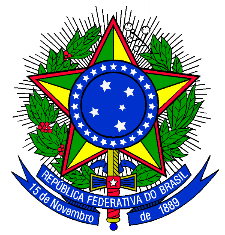 MINISTÉRIO DA EDUCAÇÃOSECRETARIA DE EDUCAÇÃO PROFISSIONAL E TECNOLÓGICAINSTITUTO FEDERAL DE EDUCAÇÃO, CIÊNCIA E TECNOLOGIA DO SUL DE MINAS GERAISEDITAL 97/2019ANEXO III - ATESTADO DO NÚCLEO INSTITUCIONAL DE PESQUISA E EXTENSÃOO Núcleo Institucional de Pesquisa e Extensão (NIPE) - e ou Grupo de Estudos Assistido Pesquisa e Extensão (GEAPE) - do Campus_____________, representado por _____________________________,  atesta, para os devidos fins, que o(a) servidor(a) _____________________________________, CPF ___________________, SIAPE___________________, cargo _____________________, lotado(a) neste Campus, e proponente de projeto ao Edital 097/2019 - Apoio aos espaços makers dos Campi do IFSULDEMINAS, da Pró-Reitoria de Pesquisa, Pós-Graduação e Inovação/Núcleo de Inovação Tecnológica (NIT), não possui irregularidades junto a este Núcleo.Local/MG, xx de novembro de 2019._______________________Nome/Cargo/SIAPE